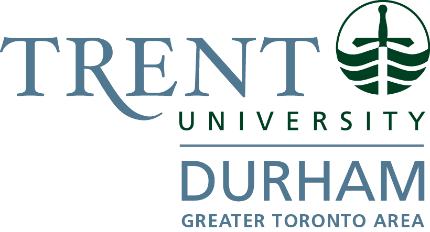 Tenure Track Appointment in Sociology/Criminology-Trent Durham GTA CampusTrent University invites applications for a tenure track faculty appointment in the Department of Sociology at the rank of Assistant Professor to start July 1, 2024. The Department of Sociology is seeking an outstanding early career scholar with expertise in socio-legal studies and critical criminology focused on carceral logics and contexts. This position is designated for qualified individuals from equity-deserving groups. The Department has a preference for those who identify as Black, and who has or can develop community-based research links with Black advocacy and/or community groups. This position is located at Trent’s Durham Campus and will include a mix of in-person and online teaching in Sociology and Criminology. The position is subject to budgetary approval.Trent University is the top-ranked primarily undergraduate university in Ontario, Canada with a record of excellence in both teaching and research. Located in the Greater Toronto Area, in the city of Oshawa, Trent University Durham offers a learning experience that is the perfect blend of urban life and a closely knit- campus community. The Department of Sociology offers research informed, pedagogically innovative and community engaged undergraduate teaching in Trent’s Faculty of Humanities and Social Sciences.Department of Sociology members also contribute to various interdisciplinary graduate programs. The successful candidate will contribute to core undergraduate teaching in socio-legal studies and criminology and will have the opportunity to develop new courses in their area of focus. We seek applications from candidates whose research will enhance our critical and community engaged social justice profile, in specifically addressing the broad impacts and collateral consequences of incarceration and criminal justice systems – for individuals, families, communities, and broader society. Applicants with specializations that complement current faculty expertise in over-policing, victimization, and socio-legal regulation and who can support our developing Black Studies specialization are particularly welcomed. Information about the Department of Sociology, and the degree in Criminology, and our research profiles can be found at www.trentu.ca/sociology and www.trentu.ca/criminology.Candidates must have a Ph.D. (or be close to completion by the date of appointment) in Sociology, Criminology, or a closely related discipline. The successful candidate will have demonstrated experience and potential for excellence in research, teaching and service commensurate with the Assistant Professor rank. Responsibilities will include contributing to curriculum development and course delivery in Sociology and Criminology and developing and expanding a high quality externally funded research program, including grants from Canada’s federal funding agencies (CIHR, NSERC, SSHRC).Qualified candidates are invited to submit applications in a single PDF document by email to sociologyjobs@trentu.ca, specifying “Tenure Track Appointment in Critical Criminology and Carceral Contexts” in the subject heading. Applications should include a cover letter and a curriculum vitae; a research statement and examples of significant scholarship; a teaching portfolio including a teaching philosophy statement and evidence of teaching effectiveness such as syllabi and a summary of teaching evaluations; and the names and contact information of three (3) references who may be contacted to support the application. Applicants may also submit a self-identification form as part of their application package. Receipt of applications will be confirmed by email.Review of applications will begin on May 3, 2024Trent University is committed to creating a diverse and inclusive campus community. All qualified candidates are encouraged to apply; however, Canadian citizens and permanent residents will be given priority. As well as our preference for Black identified candidates, preference will be given to candidates from equity-deserving groups including women, Indigenous People (First Nations, Inuit and Métis), persons with disabilities, members of visible minorities or racialized groups and LGBTQ2S+ people.Trent University offers accommodation for applicants with disabilities in its recruitment processes. If you require accommodation during the recruitment process or require an accessible version of a document/publication, please contact sociologyjobs@trentu.ca.For further information about this position, please email Peri Ballantyne, Chair, Department of Sociology, Trent University, periballantyne@trentu.ca.